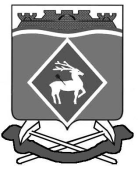 РОССИЙСКАЯ ФЕДЕРАЦИЯРОСТОВСКАЯ ОБЛАСТЬБЕЛОКАЛИТВИНСКИЙ РАЙОНМУНИЦИПАЛЬНОЕ ОБРАЗОВАНИЕ«ЛИТВИНОВСКОЕ СЕЛЬСКОЕ ПОСЕЛЕНИЕ»СОБРАНИЕ ДЕПУТАТОВ ЛИТВИНОВСКОГО СЕЛЬСКОГО ПОСЕЛЕНИЯРЕШЕНИЕ 15 февраля 2021 года	№ 122	     с. ЛитвиновкаО порядке рассмотрения заявлений муниципальных служащих Администрации Литвиновского сельского поселения о получении разрешения представителя нанимателя (работодателя) на участие на безвозмездной основе в управлении некоммерческой организациейВ соответствии с подпунктом «б» пункта 3 части 1 статьи 14 Федерального закона от 02.03.2007 № 25-ФЗ «О муниципальной службе в Российской Федерации», частью 9 статьи 137 Областного закона от 12.05.2009 № 218-ЗС «О противодействии коррупции в Ростовской области», статьей 25 Устава муниципального образования «Литвиновское сельское поселение», Собрание депутатов Литвиновского сельского поселения,РЕШИЛО:1. Утвердить порядок рассмотрения заявлений муниципальных служащих Администрации Литвиновского сельского поселения о получении разрешения представителя нанимателя (работодателя) на участие на безвозмездной основе в управлении некоммерческой организацией согласно приложению.2. Настоящее решение вступает в силу со дня его официального опубликования.3. Контроль за исполнением настоящего решения возложить на ведущего специалиста Администрации Литвиновского сельского поселения Романенко О.И.Председатель Собрания депутатов -глава Литвиновского  сельского поселения                                         П.И. ПузановПриложение к решениюСобрания депутатов Литвиновского сельского поселения  от 15.02.2021 № 122Порядок рассмотрения заявлений муниципальных служащих Администрации Литвиновского сельского поселения о получении разрешения представителя нанимателя (работодателя) на участие на безвозмездной основе в управлении некоммерческой организацией1. Настоящий порядок устанавливает процедуру рассмотрения заявлений муниципальных служащих органов местного самоуправления Литвиновского сельского поселения  (далее - муниципальные служащие) о получении разрешения представителя нанимателя (работодателя) на участие на безвозмездной основе в управлении некоммерческой организацией (кроме участия в управлении политической партией, органом профессионального союза, в том числе выборным органом первичной профсоюзной организации, созданной в органе местного самоуправления, аппарате избирательной комиссии муниципального образования, участия в съезде (конференции) или общем собрании иной общественной организации, жилищного, жилищно-строительного, гаражного кооперативов, товарищества собственников недвижимости).2. Заявление муниципального служащего о получении разрешения представителя нанимателя (работодателя) на участие на безвозмездной основе           в управлении некоммерческой организацией (далее – заявление) представляется         по форме и в сроки, установленные Областным законом от 12.05.2009 № 218-ЗС          «О противодействии коррупции в Ростовской области» (далее - Областной закон).3. Прием заявлений осуществляет кадровая служба органа местного самоуправления Администрации Литвиновского сельского поселения (далее - кадровая служба).4. Заявление регистрируется в день его поступления в журнале регистрации заявлений по форме согласно приложению к настоящему порядку. Копия заявления с отметкой о регистрации выдается муниципальному служащему в день подачи заявления.5. Кадровая служба в течение семи рабочих дней со дня регистрации заявления осуществляет предварительное его рассмотрение и по его результатам готовит мотивированное заключение.При подготовке мотивированного заключения кадровая служба вправе проводить с согласия муниципального служащего, направившего заявление, собеседование с ним, получать от него письменные пояснения.6. Мотивированное заключение в течение одного рабочего дня со дня его подготовки направляется представителю нанимателя (работодателю) для принятия одного из решений в соответствии с частями 7 и 8 статьи 137 Областного закона.К мотивированному заключению должны прилагаться заявление и иные материалы, связанные с рассмотрением заявления (при их наличии).7. Представитель нанимателя (работодатель) принимает соответствующее решение в течение трех рабочих дней со дня поступления к нему заявления и мотивированного заключения.8. Результаты рассмотрения заявления и мотивированного заключения доводятся до сведения муниципального служащего под роспись в течение трех рабочих дней со дня принятия представителем нанимателя (работодателем) решения, не считая периода временной нетрудоспособности муниципального служащего, пребывания его в отпуске, служебной командировке, других случаев отсутствия его на службе по уважительным причинам.9. Заявление, мотивированное заключение на него и иные материалы, связанные с рассмотрением заявления (при их наличии), хранятся кадровой службой в течение 5 лет.Приложение к Порядку рассмотрения заявлений муниципальных служащих Администрации Литвиновского сельского поселения о получении разрешения представителя нанимателя (работодателя) на участие на безвозмездной основе в управлении некоммерческой организацией»ЖУРНАЛРЕГИСТРАЦИИ ЗАЯВЛЕНИЙ О ПОЛУЧЕНИИ РАЗРЕШЕНИЯ ПРЕДСТАВИТЕЛЯНАНИМАТЕЛЯ (РАБОТОДАТЕЛЯ) НА УЧАСТИЕ НА БЕЗВОЗМЕЗДНОЙ ОСНОВЕВ УПРАВЛЕНИИ НЕКОММЕРЧЕСКОЙ ОРГАНИЗАЦИЕЙ№ п/пФ. И. О. муниципального служащегоДолжность муниципального служащегоДата поступления заявленияФ. И. О. и подпись лица, принявшего заявлениеПодпись муниципального служащегоРешение представителя нанимателя (работодателя)1.2.3.